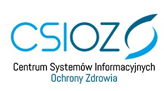 Szkolenie w zakresie e-recepty i e-skierowania24.05.2019r	ZUS SzczecinCentrum Systemów Informacyjnych Ochrony Zdrowia (CSIOZ) zaprasza na BEZPŁATNE szkolenie w zakresie e-recepty, e-skierowania oraz Internetowego Konta Pacjenta pacjent.gov.pl.Spotkanie zostało zaplanowane w dniu 24.05.2019r. na godz. 09:00 oraz 12:00 (godzina do wyboru) w siedzibie ZUS przy ul. Matejki 22 w Szczecinie (sala 160).Na szkolenie serdecznie zapraszamy lekarzy, personel medyczny a także przedstawicieli placówek medycznych.W trakcie spotkania oraz po nim możliwe będzie potwierdzenie Profilu Zaufanego, umożliwiającego korzystanie z wielu usług administracji publicznej, w tym z Internetowego Konta Pacjenta.Link do złożenia wniosku o Profil Zaufany https://pz.gov.pl/pz/registerUprzejmie prosimy o potwierdzenie Państwa udziału  w terminie do 22.05.2019 wysyłając maila na adres: e.stepniewska@csioz.gov.pl, b.chmielewski@csioz.gov.pl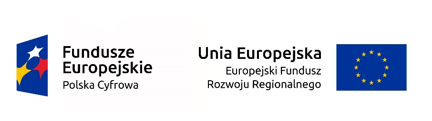 